Організаційні питання щодо підготовки вчителів 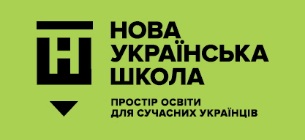                                                            початкових класів  Чернігівської області для                                                              роботи в умовах Нової української школи       (за матеріалами наради  у МОН України 04.01.2018)
Підготовка тренерів (5 осіб) для організації навчання в області майбутніх тренерів з підготовки вчителів початкових класів для роботи в умовах Нової української школи та отримання відповідних документів від МОНУ (липень 2017р. - січень 2018р.).Відбір кандидатів у тренери (орієнтовно 25 осіб), формування груп для навчання вчителів 1-х класів Нової української школи (до 15.01.2018 р.).Забезпечення проведення 3-денної підготовки тренерів (25 осіб) на базі Обласного інституту післядипломної педагогічної освіти імені К.Д. Ушинського   (в термін від 20.01.2018р. до  15.02.2018р.).Проведення першого етапу підготовки вчителів 1-х класів:настановна очна сесія (2 дні) – (від 15.02.2018р.);  друга очна сесія ( 3 дні) – (березень - квітень 2018р.);підсумкова очна сесія (5 днів) – (травень-червень 2018р.) (Програма для підготовки вчителів буде затверджена до 15.01.2018 р.).Організація обов’язкового проходження дистанційного курсу навчання вчителів  відповідно до графіка виконання типової освітньої програми (https://courses.ed-era.com/courses/course-v1:MON-EDERA OSVITORIA+ST101+s01/info) – (від 1.03.2018 р.).Організація другого етапу з підготовки вчителів початкової освіти, які впроваджуватимуть Державний стандарт початкової освіти у 2019/2020 навчальному році (від  01.09.2018 р.)Забезпечення видачі документів про підвищення кваліфікації учителям, які успішно пройшли курс підготовки з впровадження нового змісту початкової освіти. 